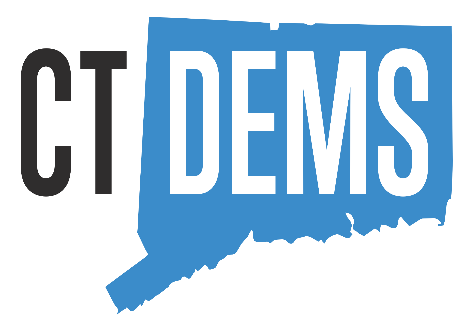 Connecticut Democratic Party2020 Modified Delegate Selection Plan*DELEGATE KIT*Modified Plan is still pending approval by the DNC, who will vote on it 6/18/2020.The 2020 Democratic National Convention has been moved to Monday, August 17 – Thursday, August 20, 2020. The Connecticut State Party is in close contact with the DNC to get information on the status of the convention.  The DNC has said there will be a virtual option for those who are not comfortable traveling.  We are weighing all options to ensure the safety of the Connecticut delegation in its participation of the convention.Due to the pandemic and the move of our presidential primary to August 11, the Connecticut Democratic Party was required to restructure our delegate selection plan for the Convention.We have submitted our modified plan to the DNC and it is awaiting final approval. Because of certain deadlines, we are moving forward to ensure we are able to get all work done as needed.We will be hosting 2 Zoom meetings to go over the modified plan and the process.  You only need to attend one, the content will be the same for both.Click here to register for Tuesday, June 16 @ 5:30pmClick here to register for Thursday, June 18 @ 5:30pmThe deadline for all delegate applications has been extended to Friday, June 19, 2020.  FRIDAY JUNE 19, 2020Deadline for all delegate applications.This is also the deadline for the state convention delegates, who will be the voters for district level delegates, to declare for which campaign they are caucusing.DISTRICT LEVEL DELEGATESAPPLICATION DEADLINE: 6/19/2020SELECTION PROCESS:6/19/2020State Convention delegates (herein referred to as “voters”)  declare for which presidential candidate they will caucus by clicking here.6/26/2020Deadline for each presidential campaign to review those who applied to be a district level delegate and return to the state party chair at least 3 names per each delegate slot (at least 24 names per Congressional District, per each campaign)6/28/2020, 1:30 – 8 PMVirtual Meet and Greets for Joe Biden District Level Delegate candidates and voters. 6/29/2020, 4 – 8:45 PMVirtual Meet and Greets for Bernie Sanders District Level Delegates candidates and voters.  6/30/2020, 4 – 9 PMVoters will cast ballots online at the SimplyVoting website.  Eight (8) delegates will be chosen for each presidential campaign per Congressional District.  The results will be in ranked order by total votes received.8/12/2020After the presidential primary on August 11, 2020 and vote percentages are calculated to determine the number of delegates for each presidential candidate, district level delegates will be determined by the number of votes received by each delegate candidate and ensuring equal division in accordance with the Rules.PLEO, AT-LARGE AND ALTERNATE DELEGATESAPPLICATION DEADLINE: 6/19/2020SELECTION PROCESS7/3/2020Deadline for each presidential campaign to review and return to the state party chair one name for each available delegate slot. (PLEO= 6 delegates, At-Large=14 delegates, Alternates = 5 delegates)7/8/2020Democratic State Central Committee will have a virtual meeting to pre-slate delegates.8/12/2020After the presidential primary on August 11, 2020 and vote percentages are calculated to determine the number of delegates for each presidential candidate.A meeting of all delegates will be held on 8/13/2020 to determine chair of the delegation, standing committee appointments and other required matters.What to expect as a Delegate to the National Convention:You will be responsible for transportation, lodging, meals and entertainment.The DNC recommendation is to fly to Chicago; transportation will be provided to the hotel by the DNC.Be prepared to pay for your meals, though there are many Delegate Events you will be invited to attend that include meals and refreshments. You will receive further details about such events prior to and during the convention week.The Connecticut Democratic Party will provide:Delegation activities highlighting members of our delegation, elected officials or surrogatesFacilitate credential distribution (ensure that Delegates are present and voting during the proceedings)Provide information about DNCC activities (tickets and special access is not guaranteed)Be aware the days are long:7:00AM – 4:00PM  DNC Constituency Caucus meetings and convention proceedings4:00PM – 9:00PM  Delegate entertainment/activitiesPlease note:Our hotel will be located over an hour from the convention site. Transportation to the convention site will be provided by bus going in twice a day and returning after the convention has ending each evening.A few things to keep in mind...You must be a registered Democrat residing in Connecticut.District and At-Large Delegates sign a pledge to support the Presidential Candidate they are representing.The State Party is making every effort to have a Delegation that reflects Connecticut, so we are reaching out all over the state to encourage people from every community to run. But remember most Delegates are elected, and we don’t control the outcome.This is an expensive trip. We’ll have firm numbers later but assume it will cost you at  least $2,000. If you win, and don’t have that much cash to spend you can consider asking friends and family to donate – or even set up a go fund me page! If you are involved in any Community Groups, they might be willing to lend a hand. If there are any other sources of support the State Party will do their best to let you know.For District-Level Delegates, only 8 people from your entire Congressional District will be elected, and in the past at times more than 50 people have applied. Here is the summary of the Delegate selection plan, which awaiting to be approved by the DNC.Section XSummary of PlanA. Selection of Delegates and AlternatesConnecticut will use a proportional representation system based on the results of thePresidential Primary apportioning its delegates to the 2020 Democratic National Convention.The “final determining step” of Connecticut’s delegate selection process will occur onAugust 11, 2020, with a Primary.Delegates and alternates will be selected as summarized on the following chart:* Automatic Party Leader and Elected Official (PLEO) delegates includes the following categories, if applicable, who legally reside in the state: the Democratic National Committee Members, the Democratic President, the Democratic Vice President, all Democratic members of the U.S. House of Representatives and the U.S. Senate, the Democratic Governor, and any other Distinguished Party Leader as specified in Rule 9.A. of the 2020 Delegate Selection Rules. The exact number of Automatic PLEO Delegates is subject to change due to possible deaths,resignations, elections or special elections.** Pledged Party Leader and Elected Official (PLEO) alternates are selected with theAt-Large alternates. B. Selection of Standing Committee Members (For the Credentials, Platform and Rules Committees)Standing committee members will be selected by the state’s National Convention delegates as summarized below:C. Selection of Temporary Standing Committee Members (For the Credentials, Platform and Rules Committees)D. Selection of Delegation Chair and Convention PagesThe Delegation Chair will be selected by the National Convention Delegates on August 13, 2020Two (2) Convention Pages will be selected by the State Democratic Chair by July 10, 2020.E. Selection of Presidential ElectorsSeven (7) Presidential Electors will be nominated at the state convention on May 9, 2020. F. Presidential Candidate Filing DeadlinePresidential candidates must certify the name of their authorized representative(s) tothe State Democratic Chair by March 7, 2020.In accordance with Connecticut State Law, nationally recognized candidates for the Democratic nomination for President will be placed on the presidential preference primary ballot by Secretary of the State on February 14, 2020.G. Timetable03/01/2019	Delegate Selection Affirmative Action Committee Members are appointed by the State Chair.03/25/2019	Proposed Delegate Selection and Affirmative Action Plans are open for public comment by the State Party Committee.04/24/2019	Period for Public Comment on State Plan is concluded.  Responses are compiled for review by the state party committee.04/24/2019	State Party Committee reviews public comments and adopts revised Delegate Selection and Affirmative Action plans for submission to the DNC Rules and Bylaws Committee.05/03/2019	Delegate Selection and Affirmative Action Plans are forwarded to the DNC Rules and Bylaws Committee09/13/2019	State Party begins implementation of the Affirmative Action Plan.  Media packages, as described in the Affirmative Action Plan are sent out.01/01/2020	Presidential candidates submit written statement to party on how they will encourage full participation in Connecticut’s delegate selection process.01/02/2020	District, PLEO and At-Large delegate applications available. 01/09/2020	Deadline to submit application to be a Temporary Standing Committee Member.01/23/2020	Temporary Standing Committee Members selected by Connecticut Democratic State Central Committee.02/14/2020	Presidential candidate petition forms available for ballot access.03/06/2020	DNC Secretary officially confirms the names of the Automatic delegates to State Party.	Deadline for presidential candidate petition forms due to local Registrar of voters.03/07/2020	Each presidential candidate shall certify in writing the name of their authorized representative to the State Democratic Chair.03/10/2020	Deadline for Registrar of Voters to forward signed petition forms to the Secretary of the State.
03/13/2020	Deadline for Secretary of the State to tabulate qualifying signatures for presidential candidate petition forms.05/1/2020	Deadline for Presidential Electors to submit their application for nomination toconvention@ctdems.org or 30 Arbor Street, Ste. 106A, Hartford, CT.05/09/2020	State Convention where Presidential Electors will be nominated by a majority vote of the delegates present and voting.05/11/2020	Deadline for enrolled party members to transfer enrollment from one party to the other for the presidential primary.05/13/2020	Deadline for State Chair to submit certified list of Presidential Electors to the Connecticut Secretary of the State.06/19/2020	Deadline for an individual to file a statement of candidacy for district-level, PLEO or At-Large to convention@ctdems.org.  Will be made available at ctdems.org and CT Dems Office, 30 Arbor Street, Ste. 106A, Hartford, CT.	Deadline for State Convention Delegates to declare for which presidential candidate they will caucus.06/22/2020	State Party provides list of district-level, PLEO and At-Large delegate candidates to the respective Presidential candidates.06/26/2020	Presidential candidates provide list of approved district-level delegate candidates to the State Party.06/30/2020	Congressional District Virtual Caucus to select district-level delegate candidates.07/03/2020 	Presidential candidates provide list of approved PLEO delegate candidates to the State Party.07/08/2020	State Party Committee meets via virtual platform to elect PLEO delegates. Presidential candidates provide list of approved At-Large delegate and alternate candidates to State Party. State Party Committee meets via virtual platform to elect At-Large delegates and alternates.07/10/2020	Deadline for State Party Chair to select convention pages.08/06/2020	Mail-in Registration Deadline for new voters and unaffiliated voters to register to vote as a Democrat in the presidential primary.08/10/2020	In-Person Registration deadline for new voters and unaffiliated voters to register to vote as a Democrat in the presidential primary.08/11/2020	Presidential Primary08/12/2020	Presidential candidates provide list of approved delegates to be members of standing committees.08/13/2020	National Convention delegation meeting.  Delegates select National Convention Standing Committee Members and Delegation Chair.  State Chair names convention pages.08/14/2020	Deadline for State Party Chair certify district-level delegates to the Secretary of the DNC.08/16/2020	State Democratic Chair certifies PLEO and AT-Large Delegates, the standing committee members, Delegation Chair and Connecticut’s Convention Pages to the Secretary of the DNC.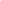 -8-TypeDelegatesAlternatesDate of SelectionSelecting BodyFiling RequirementsDistrict-Level DelegatesDistrict-Level Alternates400June 30, 2020, August 12, 2020Democratic VotersFiling a statement of candidacy (available at ctdems.org) by June 19, 2020 5 pm to conventions@ctdems.orgAutomatic Party Leader and Elected Official Delegates*150N/AAutomatic by virtue of respective public or Party office as provided in Rule 9.A of the 2020 Delegate Selection RulesPledged Party Leaders and Elected Officials (PLEOs)60July 8, 2020State Party CommitteeBe an elected official or party leader & file a statement of candidacy (available at ctdems.org) by June 19, 2020, 5 pm to conventions@ctdems.orgAt-Large DelegatesAt-Large Alternates145July 8, 2020State Party CommitteeFiling a statement of candidacy (available at ctdems.org) by June 19, 2020, 5 pm to conventions@ctdems.orgTOTAL DELEGATES AND ALTERNATES755Members per CommitteeTotal MembersSelection DateFiling Requirements & Deadlines26August 13, 2020Each Presidential Candidate or that candidate’s authorized representative must submit to State Democratic Chair by August 12, 2020Members per CommitteeTotal MembersSelection DateFiling Requirements & Deadlines26January 23, 2020Must submit to the  CT Democratic Party Chair their name, address, phone number, email address, why they are interested in being a temporary standing committee member and include the committee[s] for which they wish to be considered, by email to info@ctdems.org, or mail or personal delivery to Connecticut Democrats, 30 Arbor Street, Ste. 106A, Hartford, CT  06106, no later than 5 pm on January 9,  2020.